Curriculum vitae et studiorum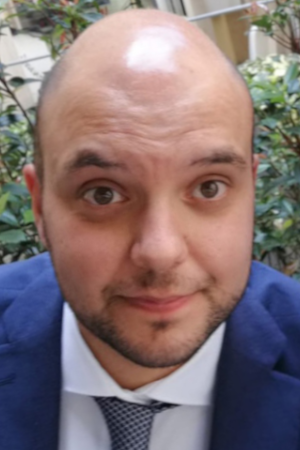 Antonio IannacconeE-mail: a.iannaccone@unigre.it, iannaccone_antonio@libero.itAttuale posizione accademicaDal 2022 a oggi	docente incaricato associato di Sociologia presso la Facoltà di Scienze Sociali della Pontificia Università Gregoriana (Roma) e membro dell’Associazione Italiana di Sociologia (dal 2023, sezione ‘Processi e istituzioni culturali’);Principali campi di ricercaDal 2003 a oggi	Teoria della comunicazione e Internet Studies, Sociologia generale, Metodologia della ricerca sociale;Formazione e titoli di studio2015	master in Europrogettazione 2014-2020 presso l’Università degli Studi di Palermo, a cura dell’Europa Cube Innovation Business School;2015	dottorato di ricerca (XXVII ciclo, con borsa) in Sociologia e ricerca sociale presso la Scuola di Dottorato di Scienze Umane e Filosofia dell’Università degli Studi di Verona; tesi di dottorato dal titolo Come il vento. Il capitale sociale online del movimento No Tav (relatrice prof.ssa Paola Di Nicola);2012	IX scuola estiva sul metodo e la ricerca sociale (corso a cura del prof. Alberto Marradi su La cosa più difficile: scegliere indicatori e combinarli in indici, Giffoni Valle Piana, Salerno);2011 	laurea magistrale in Teoria della comunicazione, audiovisivi e società della conoscenza presso la Facoltà di Lettere e Filosofia dell’Università degli Studi di Salerno; tesi di laurea in Teoria e modelli degli audiovisivi digitali, dal titolo Internet@Minori. I risultati della ricerca internazionale EU Kids Online (relatore prof. Luigi Frezza, valutazione 110/110 con lode);2008 	diploma di laurea in Scienze della comunicazione presso la Facoltà di Lettere e Filosofia dell’Università degli Studi di Salerno; tesi di laurea in Teoria e tecniche delle comunicazioni di massa, dal titolo Tv e minori. Monitoraggio dei palinsesti mediaset in fascia protetta (relatrice prof.ssa Diana Salzano, valutazione 110/110 con lode);2003	conseguimento della Patente europea del computer (ECDL) presso l’Istituto tecnico commerciale ‘Luigi Amabile’ di Avellino, grazie anche a una buona conoscenza della lingua inglese scritta e parlata; diploma di Ragioniere perito commerciale e programmatore presso l’Istituto tecnico commerciale ‘Luigi Amabile’ di Avellino (valutazione 100/100 con borsa di studio e partecipazione alla fase provinciale delle Olimpiadi italiane della matematica).Collaborazioni accademicheDal 2017 al 2022	docente incaricato di Sociologia presso la Facoltà di Scienze Sociali e il laboratorio di ricerca ‘Joseph Joblin’ della Pontificia Università Gregoriana;Dal 2012 al 2017	cultore della materia in Teoria e tecniche delle comunicazioni di massa e Sociologia dell’industria culturale presso la Facoltà di Lettere e Filosofia dell’Università degli Studi di Salerno;Dal 2007 al 2017	assistenza didattica presso il laboratorio di Monitoraggio dei palinsesti televisivi e del web dell’Osservatorio Violenza, media e minori dell’Università degli Studi di Salerno;Dal 2016 al 2017	assistenza didattica presso il laboratorio Media e società dell’Osservatorio Violenza, media e minori dell’Università degli Studi di Salerno;2015	titolare di un assegno per lo svolgimento di attività di avviamento alla stesura dell’elaborato finale in Sociologia dei processi culturali e Teoria e tecnica della comunicazione presso il Dipartimento di Lingue e Letterature Straniere dell’Università degli Studi di Verona;Dal 2012 al 2015	cultore della materia in Sociologia applicata alle Scienze motorie presso la Facoltà di Scienze Motorie dell’Università degli Studi di Verona;Dal 2007 al 2010	assistenza didattica presso il laboratorio di Monitoraggio dei palinsesti televisivi e il master di I livello in Media Education: progettazione e gestione della conoscenza della Facoltà di Scienze della Formazione dell’Università degli Studi ‘Suor Orsola Benincasa’ di Napoli.Corsi tenuti presso la Pontificia Università GregorianaDal 2017 a oggi	Elementi di comunicazione istituzionale (Primo Ciclo); Epistemologia della ricerca sociale (Primo Ciclo); Media Literacy (Primo Ciclo); Metodi qualitativi nella ricerca sociale (Primo Ciclo); Statistica (Primo Ciclo); Storia della Sociologia (Primo Ciclo); Teorie della Società (Primo Ciclo); Analisi dei dati di indagini statistiche (Secondo Ciclo); Comunicazione strategica (Secondo Ciclo); Seminario metodologico (Secondo Ciclo); Sociologia dei gruppi e delle organizzazioni (Secondo Ciclo); Sociologia delle istituzioni e delle organizzazioni (Secondo Ciclo); Teorie sociali e metodi di ricerca socio-culturale I (Terzo Ciclo); Teorie sociali e metodi di ricerca socio-culturale II (Terzo Ciclo).Pubblicazioni scientifiche2024	A. Iannaccone, N. La Sala, La vita si fa storia. Quotidianità, social media e cattive narrazioni, in «Urbaniana University Journal», 76, 1 (saggio accettato per la pubblicazione);2023	A. Iannaccone, ComuniCare. Viaggio negli uffici per le comunicazioni sociali delle diocesi italiane, in «Metis. Rivista di sociologia», 30, 1, pp. 101-124;2023	A. Ciurlo, S. Efficace, A. Iannaccone, Ripensare l’accoglienza. Una ricerca-azione nel Centro giovanile del Sacro Cuore di Gesù, in Fondazione Migrantes (a cura di), Report, Todi (Perugia), Tau Editrice, pp. 299-319;2022	A. Iannaccone, ComuniCare. Journey to the Social Communications Offices of the Italian Dioceses, Libro de actas ‘XIV Congreso Español de Sociologia Desigualdades, fronteras y resiliencia. Sociología para crisis globales’, Universidad de Murcia, p. 242;2022	A. Iannaccone, Sociology Between Science and Knowledge, in «Italian Sociological Review», 12, 1, pp. 185-203;2021	A. Iannaccone, The Young and the Local Church. A Sociological Investigation in the Diocese of Avellino, in P. Tang Abomo (dir.), At the Crossroads: When Social Sciences Speak to Theology, Roma, Gregorian & Biblical Press, pp. 63-86;2020	A. Iannaccone, Un caffè con McLuhan, Mercato San Severino (SA), Edizioni Paguro;2019	A. Iannaccone, recensione: J. L. Villacañas Berlanga, Populismo, Milano-Udine, Mimemis, 2015. In «Scuola democratica», 2, pp. 453-454;2019	A. Iannaccone, recensione: M. Truffelli, La P maiuscola. Fare politica sotto le parti. Un dialogo con il Presidente dell’Azione Cattolica, Roma, Ave, 2018. In «Gregorianum», 100/2, pp. 453-454;2017	A. Iannaccone, D. Salzano, Pillole 2.0: web e vita quotidiana, in D. Salzano, I. S. Germano, F. Ferzetti (a cura di), Sociologie del mutamento, Bologna, Esculapio, pp. 341-362;2017	A. Iannaccone, A. Napoli, D. Salzano, Educomunicare: le nuove frontiere della digital media education, in D. Salzano, I. S. Germano, F. Ferzetti (a cura di), Sociologie del mutamento, Bologna, Esculapio, pp. 123-144;2017	A. Iannaccone, recensione: P. Aroldi (a cura di), Piccolo schermo. Che cos’è e come funziona la Children’s Television, Milano, Guerini, 2015. In «La critica sociologica», LI, 204, pp. 69-70;2017	A. Iannaccone, Come il vento. Il capitale sociale online dei No Tav, Mercato San Severino (SA), Edizioni Paguro;2016	A. Iannaccone, Capitale sociale 2.0 e relationline, in D. Salzano (a cura di), L’alchimia relazionale. Capitale sociale e rete, Milano, Franco Angeli, pp. 167-171;2015	A. Iannaccone, TV and Minors: the Reasons for Violence, in «Italian Sociological Review», 5, 3, pp. 371-382;2015	A. Iannaccone, recensione: A. Piromallo Gambardella, “Profeti” della software culture: Joyce, Rilke, Calvino, Milano, Franco Angeli, 2013. In «Rassegna Italiana di Sociologia», LVI, 2, pp. 350-352;2015	A. Iannaccone, Educatori in rete: i social network, in Azione Cattolica Italiana, #readytogo: guida educatori giovanissimi, Roma, Ave, pp. 105-109;2014	A. Iannaccone, The Social Capital of the No Tav Movement: When the Internet Marches Like a Train, in «Ethnography and Qualitative Research», 7, 3, p. 231.2014	A. Iannaccone, Internet@Minori. Tra rischi e opportunità, in «Sociologia e politiche sociali», 17, 1, pp. 135-146;2013	A. Iannaccone, recensione: P. Di Nicola (a cura di), Mente, pensiero e azione nel realismo critico, Milano, Franco Angeli, 2013. In «Sociologia e politiche sociali», 16, 3, pp. 204-206;2013	A. Iannaccone, Football: an Introduction to a Rite of Rites, in «Italian Sociological Review», 3, 2, pp. 121-129;2008	A. Iannaccone, Tv e Minori: monitoraggio dei palinsesti Mediaset in fascia protetta, documento pubblicato sul sito del Ministero dello Sviluppo Economico (mise.gov.it).Partecipazioni a ricerche e a comitati scientificiDal 2023 a oggi	collaborazione con la rivista Sintesi dialettica per l’identità democratica;Dal 2023 a oggi	partecipazione a un progetto di ricerca sul ruolo della famiglia contemporanea (Pontificia accademia mariana internazionale, responsabile scientifico prof.ssa Stefania De Vito);Dal 2023 a oggi	responsabile degli stage curricolari, interni ed esterni, destinati agli studenti della Licenza in Scienze Sociali con specializzazione in Comunicazione sociale (Pontificia Università Gregoriana);Dal 2022 a oggi	direzione scientifica (con la dott.ssa Concilie Nduwimana) della ricerca Strategie di New Media Education: una ricerca-azione tra Burundi e Ruanda (Facoltà di Scienze Sociali della Pontificia Università Gregoriana);Dal 2022 a oggi	membro del comitato scientifico della Raccolta di Saggi denominata HomoDeus: il dilemma dell’UomoDio (Edizioni Paguro) in occasione della Biennale d’Arte Contemporanea del Gattopardo;Dal 2022 a oggi	referee per Anonima Veritas Editrice (AVE);Dal 2021 a oggi	membro del comitato scientifico della Collana di Storia delle idee denominata L'Albero delle idee (Edizioni Paguro);2023	membro della Commissione per migliorare e promuovere l’eccellenza nell’esperienza accademica e degli studenti (Pontificia Università Gregoriana);Dal 2022 al 2023	partecipazione a un progetto di ricerca per la ridefinizione degli spazi e delle attività nel Centro Astalli di Roma (sede italiana del Jesuit Refugee Service, responsabilità scientifica della Fondazione Migrantes);Dal 2021 al 2022	direzione scientifica della ricerca ComuniCare. Viaggio negli uffici diocesani per le comunicazioni sociali (Facoltà di Scienze Sociali della Pontificia Università Gregoriana);Dal 2021 al 2022	membro del comitato direttivo per il convegno Mobilità veloce e suolo lento (Forum delle Aree Interne della Regione Campania in collaborazione con la Conferenza Episcopale Campana);Dal 2020 al 2021	partecipazione a un progetto di ricerca su Giovani e associazionismo nel Sud Italia (Istituto Giuseppe Toniolo di studi superiori, Università Cattolica del Sacro Cuore di Milano, responsabile scientifico prof.ssa Rita Bichi);Dal 2017 al 2018	direzione scientifica della ricerca I giovani e la Chiesa locale, commissionata dall’Ufficio di Pastorale giovanile della Diocesi di Avellino;Dal 2017 al 2018	membro del comitato direttivo per il seminario Educare alla socialità 2.0 con il prof. Piermarco Aroldi (Azione Cattolica Italiana, Spello, Perugia); Dal 2014 al 2015	partecipazione ai progetti di ricerca Farb (Università degli Studi di Salerno, responsabile scientifico prof.ssa Diana Salzano) denominati Capitale sociale e beni relazionali nei rapporti telematici (2014) e Le immagini identitarie online. Nuove frontiere della visibilità e della rappresentazione connettiva: immagini profilo, tag, Selfies (2015);Dal 2011 al 2012 	membro del comitato direttivo per la conferenza Quale domani per la sopravvivenza del pianeta? con il prof. Serge Latouche (Federazione italiana settimanali cattolici, Avellino);Dal 2004 al 2005	partecipazione a un progetto di ricerca su L’alba del cinema in Campania. Dalle origini alla Grande Guerra (Università degli Studi di Salerno, responsabile scientifico prof. Pasquale Iaccio).Relazioni a convegni, laboratori e seminari2023	Ripensare l’accoglienza. Una ricerca-azione nel Centro giovanile del Sacro Cuore di Gesù (Convegno Il diritto d’asilo. Report 2023. Liberi di scegliere se migrare o restare?, Fondazione Migrantes, Pontificia Università Gregoriana, in collaborazione con la prof.ssa Alessandra Ciurlo); Strategie di New Media Education: una ricerca-azione tra Burundi e Ruanda (II Convegno internazionale Comunicare: modelli e codici, forme e profili. Dai prototipi alle istanze di sostenibilità e innovazione nell’era digitale, Università degli Studi di Teramo); Il ruolo dell’educatore in Azione Cattolica (Chiesa del S. Rosario, Avellino); ComuniCare. Viaggio negli uffici per le comunicazioni sociali delle diocesi italiane (XIII Seminario Professionale sugli Uffici di Comunicazione della Chiesa Rilevanza e ascolto, Pontificia Università della Santa Croce, Roma);2022	ComuniCare. Viaggio negli uffici per le comunicazioni sociali delle diocesi italiane (Pontificia Università Gregoriana); La memoria liturgica di Armida Barelli (Azione Cattolica di Avellino, moderatore); Sostenibilità, emergenze e comunicazione sociale (VII Festival della Sociologia Transizioni sociali. Una, nessuna, centomila, Narni, Terni); ComuniCare. Journey to the Social Communications Offices of the Italian Dioceses (XIV Congreso Español de Sociologia Desigualdades, fronteras y resiliencia. Sociología para crisis globales, Universidad de Murcia); Un caffè con McLuhan (Pontificia Università Gregoriana); 2020	La comunicazione (IIS Galilei-Luxemburg, Milano);2019	Studium et Stadium. Universiade 2019: le vie per la pace (Diocesi di Avellino, moderatore); Giovani e lavoro (Azione Cattolica Italiana, Roma); La comunicazione è rock (Chiesa di Sant’Ippolisto Martire, Atripalda, Avellino, ciclo di incontri); Tessitori di relazioni (Azione Cattolica Italiana, Chianciano Terme, Siena);2018	Democrazia partecipativa al servizio del bene comune (Sala Consiliare del Comune di San Michele di Serino); La metodologia della ricerca sociale (Dottorato in Scienze Sociali, Pontificia Università Gregoriana); I Giovani e la Chiesa: un’indagine sociologica (Pontificia Università Gregoriana); Fake news e Post-verità (Pontificia Università Gregoriana); Il capitale sociale online dei No Tav (Pontificia Università Gregoriana); Comunicazione e Media Literacy (Società San Paolo, Albano Laziale, Roma, ciclo di incontri);2017	I giovani e le dipendenze (Asl Avellino); Media, violenza e minori (Ordine Nazionale dei giornalisti); I giovani e la Chiesa locale (Seminario Diocesano di Avellino); Come il vento. Il capitale sociale online dei No Tav (rassegna Uomini sul confine, Carcere Borbonico di Avellino); Le dinamiche relazionali nel Terzo Settore (Associazione Guide e Scouts Cattolici Italiani, Chiesa del Cuore Immacolato della Beata Vergine Maria, Avellino);2016	La comunicazione glocale: criticità e prospettive (Movimento Pro Vita Sostenibile, Avellino);2015	Educare i giovani oggi (Azione Cattolica, Chiesa di S. Alfonso Maria de’ Liguori, Avellino); La responsabilità associativa (Azione Cattolica, Chiesa di San Marco Evangelista, Manocalzati, Avellino);2014	Il calcio: un rito intriso di riti (seminario Offside. Sociologia dell’immaginario calcistico, Università degli Studi di Salerno); Minori online: il rischio dei luoghi comuni (Azione Cattolica Italiana, Ospedaletto d’Alpinolo, Avellino); Internet va come un treno. Il capitale sociale online del movimento No Tav (XIV incontro Dalla crisi al cambiamento: giovani sociologi a confronto, Università degli Studi di Siena/Certosa di Pontignano); The social capital of the No Tav movement: when the Internet marches like a train (convegno internazionale di Etnografia e ricerca qualitativa, Università degli Studi di Bergamo); Minori online: tra equivoci di fondo e strategie di controllo (convegno Prospettive educative per i “nativi digitali”, Associazione “Macroverso”, Baronissi, Salerno);2013	Il capitale sociale online del movimento No Tav (Winter School di Internet Studies Identità, relazione e capitale sociale negli scenari del web 2.0, Università degli Studi di Salerno/Cava de’ Tirreni); I media e le generazioni (Azione Cattolica di Avellino, moderatore, Casa religiosa ‘La Culla’, Sorrento)2010	I cattolici in politica (Azione Cattolica di Avellino, incontro con Raffaele Cananzi, moderatore); I giovani tra reale e virtuale (trasmissione Via, Vita, Veritas, Radio InBlu).Partecipazioni a principali conferenze, laboratori e seminari2023	corso di formazione sul software antiplagio Compilatio (Pontificia Università Gregoriana); seminario su Methodology and Techniques of Social Research con il prof. John Vidmar (Pontificia Università Gregoriana); convegno internazionale Democrazia per il bene comune. Quale mondo vogliamo costruire? con Sua Ecc. Mons. Paul Richard Gallagher (Pontificia Università Gregoriana);2022	seminario Il Medium è il linguaggio. Marshall McLuhan tra teoria e gioco con il prof. Paolo Granata (Università degli Studi di Catania, online);2021	seminario sulla cura personalis nell’insegnamento accademico (Pontificia Università Gregoriana);2019	seminario I social media nella deontologia dell’informazione (Ordine Nazionale dei Giornalisti);2016	L’Espresso, il grande giornalismo d’inchiesta italiano, lectio magistralis di Luigi Vicinanza, direttore dell’Espresso (Università degli Studi di Salerno); master class con l’attore Giulio Scarpati (Università degli Studi di Salerno);2014	seminario Sociologie de la perception des inégalités économiques et des sentiments de justice sociale con il prof. Michel Forsé (Università degli Studi di Verona); convegno Cosmopolitan Sociology. A New Vision of Globalisation (Università degli Studi di Salerno);2013	Conversazione sull’educazione con il prof. Zygmunt Bauman (Università degli Studi di Verona); convegno Teorie in campo. Usi, abusi e non usi di Pierre Bourdieu nella ricerca sociale (Università di Bologna); convegno Il corpo e la rete. Strumenti di apprendimento interculturale con il prof. Derrick de Kerckhove (Fondazione Intercultura Onlus, Firenze); 1st International Conference on Internet Science (Royal Flemish Academy of Belgium for Science and the Arts, Brussels); Wireless Days Conference (Universitat Politècnica de València);2012	IX scuola estiva sul metodo e la ricerca sociale (corso a cura del prof. Alberto Marradi su La cosa più difficile: scegliere indicatori e combinarli in indici, Giffoni Valle Piana, Salerno); seminari Swg - La stratificazione sociale in Italia e Swg - I focus group online (Università degli Studi di Verona); conferenza Quale domani per la sopravvivenza del pianeta? con il prof. Serge Latouche (Federazione italiana settimanali cattolici, Avellino);2011	VIII forum nazionale dell’informazione cattolica per la salvaguardia del Creato (Greenaccord Onlus, Pistoia); IX forum internazionale dell’informazione per la protezione della natura (Greenaccord Onlus, Cuneo);2009	forum Città: femminile, plurale. Con l’accessibilità moltiplichiamo le opportunità, il tempo e la qualità della vita delle donne (Assessorato Pari opportunità del Comune di Napoli);2008	festival internazionale dell’animazione televisiva e multimediale Cartoons on the bay (Rai - Radiotelevisione Italiana, Vietri sul Mare, Salerno);2005	laboratori di Elaborazione e analisi dei dati e Scrittura giornalistica (Università degli Studi di Salerno);2004	laboratorio di Informatica di base Università degli Studi di Salerno).Esperienze lavorative e collaborazioniDal 2017 al 2023	membro del Centro Studi nazionale di Azione Cattolica;Dal 2020 al 2021	consulente per la comunicazione presso la Facoltà di Scienze Sociali della Pontificia Università Gregoriana;Dal 2018 al 2021	direttore dell’Ufficio per le Comunicazioni Sociali della Diocesi di Avellino;Dal 2017 al 2018	Social media manager dell’Unione Sportiva Avellino 1912;Dal 2015 al 2017	responsabile nazionale della comunicazione e social media manager del Settore Giovani di Azione cattolica;Dal 2011 al 2015	vice-coordinatore della redazione di Graffiti, rivista bimestrale dei giovanissimi di Azione cattolica;Dal 2008 al 2013	giornalista presso Il Ponte, settimanale cattolico della diocesi di Avellino (con pubblicazione di sette articoli sul quotidiano nazionale Avvenire e di un articolo su Sette, il magazine del Corriere della Sera);2007	giornalista presso il sito web Avellinocalcio.net;Dal 2002 al 2007	giornalista presso Il Corriere dell’Irpinia, quotidiano della provincia di Avellino (con iscrizione, nel 2005, all’albo dei giornalisti pubblicisti dell’Ordine dei giornalisti della Campania);2002	contabile presso l’agenzia immobiliare Tecnocasa (ufficio affiliato in via Giuseppe Nappi n. 17, Avellino).Capacità e competenze extra-accademiche2024	Cintura bianca di Karate (Shotokan) presso il Nippon Club (Roma);Dal 1998 a oggi	attività di volontariato in Azione cattolica (presidente parrocchiale, vicepresidente e addetto stampa diocesano, consigliere regionale, collaboratore del centro nazionale, membro dell’équipe diocesana di Pastorale giovanile);Dal 2017 al 2023	attività di volontariato presso l’associazione Donatori volontari – Personale Polizia di Stato (Campania);2021	terzo classificato al torneo di poker (Texas hold ‘em, no limit) del Torreserena Resort (Ginosa, Taranto);2018	membro della giuria di qualità nell’ambito dello spettacolo La Corrida. Dilettanti allo sbaraglio – VII edizione (Fontanelle di Serino, Avellino);2016	membro della giuria di qualità nell’ambito dello spettacolo La Corrida. Dilettanti allo sbaraglio – V edizione (Fontanelle di Serino, Avellino); esposizione di un’opera (disegno) alla mostra collettiva Regard d’artistes en Irpinia (Chiesa di Santa Maria del Rifugio di Avellino), nella rassegna Maggio nei monumenti;2015	una presenza e un gol con la squadra di calcio dei giornalisti irpini (stadio ‘Partenio-Lombardi’ di Avellino);2012 	partecipazione al contest musicale online Nuovi Talenti (organizzato dalla Rai) come voce del gruppo Pensieri leggeri;2011	vincitore della fase regionale (Campania) del concorso di poesia Radicati e fondati in Cristo, saldi nella Fede, riservato ai partecipanti alla XXVI Giornata mondiale della gioventù (Madrid). L’opera, dal titolo Non esiste più lo straniero, è stata pubblicata in un catalogo realizzato dal servizio nazionale per la pastorale giovanile ed esposta a Madrid (16-21/8) e Ancona (3-11/9);2009	membro della giuria nell’ambito del concorso internazionale di composizione musicale Le note ritrovate – I edizione (Carcere Borbonico di Avellino); 2006	attività di volontariato presso la mensa dei poveri “Don Tonino Bello” di Avellino;2003	conseguimento della patente (B) di guida;1999	primo classificato al torneo di pallavolo (Sport Days, Avellino);1997	primo classificato al torneo di calcio balilla umano (Acquazzurra Park, Bologna).(ultimo aggiornamento: 19 febbraio 2024)In conformità al DL 196/03 autorizzo al trattamento dei miei dati personali	          Antonio Iannaccone	